Patient/Client & Family Council (PCFC)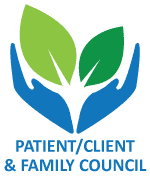                                          is expanding its Peer Support Services and    accepting resumes for Mental Health and Addiction Peer Support Workers.These are various positions located in Midland/Penetanguishene. As a peer who maintains ongoing wellness and models recovery principals, your purpose is to perform a wide range of tasks to assist clients/patients to regain control over their own lives & recovery process.  You will utilize and share your lived experience with mental health and/or addiction challenges to inspire clients of all ages on the shared journey of discovery, recovery and hope.  Responsibilities include:Work in a respectful, supportive and non-judgmental manner as part of a positive, solution focussed teamInitiate, interact and participate in social activities with clients, peer-led workshops and 1:1 to increase social experiences, provide skill building opportunities and build supportive relationships in a meaningful and compassionate manner.Share lived experience in a relevant and appropriate way, maintaining clear boundaries as necessary, model effective skills, competency in own recovery and in maintaining ongoing wellnessOffer encouragement & hope, while partnering with clients to move towards their vision of recovery and wellness.Provide information and support clients to link with community resources of their choiceAdhere to all PCFC & relevant customer policies, procedures, expectations and Code of Ethics and confidentiality guidelines Actively participate in meetings, seminars, projects & training as required.Accurately and legibly complete any required documentation. Requirements include:Must be reliable and maintain an excellent work attendance record.Must include cover letter with resume.Must have personal experience living with mental illness and/or addictions and be willing to self disclose.Must be available to work a variable work schedule including evenings, weekends and some holidays.Must be able to provide own transportation for travel in Simcoe CountyDemonstrated strong interpersonal and communication skills, and basic computer skills Excellent knowledge of available community resources, programs and servicesBe self-directed and work with minimal supervisionThe successful candidate must provide a satisfactory Criminal Reference CheckAbility to perform physical aspects of the position and to maintain regular attendance.Willingness to attend and complete all mandatory training.Deadline for resume: November 3rd, 2023For consideration, please submit resume and cover letter to:Madison GouldPeer Support Managermgould@pcfcconnect.org